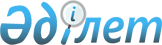 О бюджете города и сельских округов Сарысуского района на 2023-2025 годыРешение Сарысуского районного маслихата Жамбылской области от 29 декабря 2022 года № 38-2
      РЕШИЛ:
      1. Утвердить бюджеты города и сельских округов на 2023-2025 годы согласно приложениям 1-3, в том числе на 2023 год по городу и каждому сельскому округу в следующих объемах:
      По городу Жанатас:
      1) доходы – 548490 тысяч тенге, в том числе:
      налоговые поступления – 85710 тысяч тенге;
      неналоговые поступления – 300 тысяч тенге;
      поступления от продажи основного капитала – 105400 тысяч тенге;
      поступления трансфертов – 357080 тысяч тенге;
      2) затраты – 602024 тысяч тенге;
      5) дефицит (профицит) бюджета – - 53534 тысяч тенге;
      6)финансирование дефицита (использование профицита) бюджета – 53534 тысяч тенге;
      используемые остатки бюджетных средств – 53534 тысяч тенге.
      в пункте 2:
      По Байкадамскому сельскому округу:
      1) доходы – 150675 тысяч тенге, в том числе:
      налоговые поступления – 15147 тысяч тенге;
      неналоговые поступления – 30 тысяч тенге;
      поступления трансфертов – 135498 тысяч тенге;
      2) затраты – 153253 тысяч тенге;
      5) дефицит (профицит) бюджета – - 2578 тысяч тенге;
      6) финансирование дефицита (использование профицита) бюджета – 2578 тысяч тенге;
      используемые остатки бюджетных средств – 2578 тысяч тенге.
      в пункте 3:
      По Жайылминскому сельскому округу:
      1) доходы – 97655 тысяч тенге, в том числе:
      налоговые поступления – 59367 тысяч тенге;
      неналоговые поступления – 0 тенге;
      поступления трансфертов – 38288 тысяч тенге;
      2) затраты – 98370 тысяч тенге;
      5) дефицит (профицит) бюджета – - 715 тысяч тенге;
      6) финансирование дефицита (использование профицита) бюджета – 715 тысяч тенге;
      используемые остатки бюджетных средств – 715 тысяч тенге.
      в пункте 4:
      По Жанаарыкскому сельскому округу:
      1) доходы – 108004 тысяч тенге, в том числе:
      налоговые поступления – 24156 тысяч тенге;
      поступления трансфертов – 83848 тысяч тенге;
      2) затраты – 109459 тысяч тенге;
      5) дефицит (профицит) бюджета – - 1455 тысяч тенге;
      6) финансирование дефицита (использование профицита) бюджета – 1455 тысяч тенге;
      используемые остатки бюджетных средств – 1455 тысяч тенге.
      в пункте 5:
      По Жанаталапскому сельскому округу:
      1) доходы – 63994 тысяч тенге, в том числе:
      налоговые поступления – 1611 тысяч тенге;
      поступления трансфертов – 62383 тысяч тенге;
      2) затраты – 64085 тысяч тенге;
      5) дефицит (профицит) бюджета – - 91 тысяч тенге;
      6) финансирование дефицита (использование профицита) бюджета – 91 тысяч тенге;
      используемые остатки бюджетных средств – 91 тысяч тенге.
      в пункте 6:
      По Игиликскому сельскому округу:
      1) доходы – 106694 тысяч тенге, в том числе:
      налоговые поступления – 4222 тысяч тенге;
      поступления трансфертов – 102472 тысяч тенге;
      2) затраты – 107801 тысяч тенге;
      5) дефицит (профицит) бюджета – - 1107 тысяч тенге;
      6) финансирование дефицита (использование профицита) бюджета – 1107 тысяч тенге;
      используемые остатки бюджетных средств – 1107 тысяч тенге.
      в пункте 7:
      По Тогызкентскому сельскому округу:
      1) доходы – 71977 тысяч тенге, в том числе:
      налоговые поступления – 6480 тысяч тенге;
      неналоговые поступления – 17 тысяч тенге;
      поступления от продажи основного капитала – 136 тысяч тенге;
      поступления трансфертов – 65344 тысяч тенге;
      2) затраты – 75901 тысяч тенге;
      5) дефицит (профицит) бюджета – - 3924 тысяч тенге;
      6)финансирование дефицита (использование профицита) бюджета – 3924 тысяч тенге;
      используемые остатки бюджетных средств – 3924 тысяч тенге.
      в пункте 8:
      По Туркестанскому сельскому округу:
      1) доходы – 101716 тысяч тенге, в том числе:
      налоговые поступления – 4326 тысяч тенге;
      поступления трансфертов – 97390 тысяч тенге;
      2) затраты – 103230 тысяч тенге;
      5) дефицит (профицит) бюджета – - 1514 тысяч тенге;
      6)финансирование дефицита (использование профицита) бюджета – 1514 тысяч тенге;
      используемые остатки бюджетных средств – 1514тысяч тенге.
      в пункте 9:
      По Досболскому сельскому округу:
      1) доходы – 46158 тысяч тенге, в том числе:
      налоговые поступления – 1376 тысяч тенге;
      поступления трансфертов – 44782 тысяч тенге;
      2) затраты – 46870 тысяч тенге;
      5) дефицит (профицит) бюджета – - 712 тысяч тенге;
      6)финансирование дефицита (использование профицита) бюджета – 712 тысяч тенге;
      используемые остатки бюджетных средств – 712 тысяч тенге.
      в пункте 10:
      По Камкалинскому сельскому округу:
      1) доходы – 53335 тысяч тенге, в том числе:
      налоговые поступления – 25305 тысяч тенге;
      поступления трансфертов – 28030 тысяч тенге;
      2) затраты – 54787 тысяч тенге;
      5) дефицит (профицит) бюджета – - 1452 тысяч тенге;
      6)финансирование дефицита (использование профицита) бюджета – 1452 тысяч тенге;
      используемые остатки бюджетных средств – 1452 тысяч тенге.
      Сноска. Пункт 1 - в редакции решения Сарысуского районного маслихата Жамбылской области от 13.12.2023 № 14-2 (вводится в действие с 01.01.2023).


      2. Установить на 2023 год объемы субвенций, передаваемых из районного бюджета в бюджеты города и сельских округов в сумме – 336 992 тысяч тенге, в том числе:
      Городу Жанатас – 69 169 тысяч тенге;
      Байкадамскому сельскому округу – 40 383 тысяч тенге;
      Жайылминскому сельскому округу – 33 574 тысяч тенге;
      Жанаарыкскому сельскому округу – 35 218 тысяч тенге;
      Жанаталапскому сельскому округу – 28 011 тысяч тенге;
      Игиликскому сельскому округу – 32 348 тысяч тенге;
      Тогызкентскому сельскому округу – 26 302 тысяч тенге;
      Туркестанскому сельскому округу – 28 828 тысяч тенге;
      Досболскому сельскому округу – 21 050 тысяч тенге;
      Камкалинскому сельскому округу – 22 039 тысяч тенге.
      3. Бюджетные программы развития, направленные на реализацию инвестиционных проектов на 2023 год не предусмотрены.
      4. Бюджетные программы, не подлежащих секвестру в процессе исполнения местных бюджетов на 2023 год не предусмотрены.
      5. Контроль за исполнением настоящего решения и размещения на интернет-ресурсах возложить на постоянную комиссию по административно-территориальной структуре районного маслихата, по вопросам социально-экономического развития территории, бюджета и местных налогов, по защите прав лиц.
      6. Настоящее решение вступает в силу со дня государственной регистрации в органах юстиции и вводится в действие с 1 января 2023 года. Бюджет аппарата акима города Жанатас на 2023 год
      Сноска. Приложение 1-1 - в редакции решения Сарысуского районного маслихата Жамбылской области от 13.12.2023 № 14-2 (вводится в действие с 01.01.2023). Бюджет аппарата акима города Жанатас на 2024 год Бюджет аппарата акима города Жанатас на 2025 год Бюджет аппарата акима Байкадамского сельского округа на 2023 год
      Сноска. Приложение 2-1 - в редакции решения Сарысуского районного маслихата Жамбылской области от 13.12.2023 № 14-2 (вводится в действие с 01.01.2023). Бюджет аппарата акима Байкадамского сельского округа на 2024 год Бюджет аппарата акима Байкадамского сельского округа на 2025 год Бюджет аппарата акима Жайылминского сельского округа на 2023 год
      Сноска. Приложение 3-1 - в редакции решения Сарысуского районного маслихата Жамбылской области от 13.12.2023 № 14-2 (вводится в действие с 01.01.2023). Бюджет аппарата акима Жайылминского сельского округа на 2024 год Бюджет аппарата акима Жайылминского сельского округа на 2025 год Бюджет аппарата акима Жанаарыкского сельского округа на 2023 год
      Сноска. Приложение 4-1 - в редакции решения Сарысуского районного маслихата Жамбылской области от 13.12.2023 № 14-2 (вводится в действие с 01.01.2023). Бюджет аппарата акима Жанаарыкского сельского округа на 2024 год Бюджет аппарата акима Жанаарыкского сельского округа на 2025 год Бюджет аппарата акима Жанаталапского сельского округа на 2023 год
      Сноска. Приложение 5-1 - в редакции решения Сарысуского районного маслихата Жамбылской области от 13.12.2023 № 14-2 (вводится в действие с 01.01.2023). Бюджет аппарата акима Жанаталапского сельского округа на 2024 год Бюджет аппарата акима Жанаталапского сельского округа на 2025 год Бюджет аппарата акима Игиликского сельского округа на 2023 год
      Сноска. Приложение 6-1 - в редакции решения Сарысуского районного маслихата Жамбылской области от 13.12.2023 № 14-2 (вводится в действие с 01.01.2023). Бюджет аппарата акима Игиликского сельского округа на 2024 год Бюджет аппарата акима Игиликского сельского округа на 2025 год Бюджет аппарата акима Тогызкентского сельского округа на 2023 год
      Сноска. Приложение 7-1 - в редакции решения Сарысуского районного маслихата Жамбылской области от 13.12.2023 № 14-2 (вводится в действие с 01.01.2023). Бюджет аппарата акима Тогызкентского сельского округа на 2024 год Бюджет аппарата акима Тогызкентского сельского округа на 2025 год Бюджет аппарата акима Туркестанского сельского округа на 2023 год
      Сноска. Приложение 8-1 - в редакции решения Сарысуского районного маслихата Жамбылской области от 13.12.2023 № 14-2 (вводится в действие с 01.01.2023). Бюджет аппарата акима Туркестанского сельского округа на 2024 год Бюджет аппарата акима Туркестанского сельского округа на 2025 год Бюджет аппарата акима Досболского сельского округа на 2023 год
      Сноска. Приложение 9-1 - в редакции решения Сарысуского районного маслихата Жамбылской области от 13.12.2023 № 14-2 (вводится в действие с 01.01.2023). Бюджет аппарата акима Досболского сельского округа на 2024 год Бюджет аппарата акима Досболского сельского округа на 2025 год Бюджет аппарата акима Камкалинского сельского округа на 2023 год
      Сноска. Приложение 10-1 - в редакции решения Сарысуского районного маслихата Жамбылской области от 13.12.2023 № 14-2 (вводится в действие с 01.01.2023). Бюджет аппарата акима Камкалинского сельского округа на 2024 год Бюджет аппарата акима Камкалинского сельского округа на 2025 год
					© 2012. РГП на ПХВ «Институт законодательства и правовой информации Республики Казахстан» Министерства юстиции Республики Казахстан
				
      Секретарь Сарысуского 

      районного маслихата 

А. Сейналиев
Приложение 1-1 к решению
Сарысуского районного 
маслихата от 29 декабря 
2022 года №38-2
Категория 
Категория 
Категория 
Категория 
Cумма(тысяч тенге)
Класс 
Класс 
Класс 
Cумма(тысяч тенге)
Подкласс
Подкласс
Cумма(тысяч тенге)
1 
2
3
4
5
І. ДОХОДЫ
548490
1
Налоговые поступления
85710
01
Подоходный налог
22730
2
Индивидуальный подоходный налог
22730
04
Hалоги на собственность
60123
1
Hалог на имущество
596
3
Земельный налог
2258
4
Hалог на транспортные средства
57269
05
Внутренние налоги на товары, работы и услуги
2857
3
Поступления за использование природных и других ресурсов
2680
4
Сборы за ведение предпринимательской и профессиональной деятельности
177
2
Неналоговые поступления
300
01
Доходы от государственной собственности
300
5
Доходы от аренды имущества, находящегося в государственной собственности
300
3
Поступления от продажи основного капитала
105400
01
Продажа государственного имущества, закрепленного за государственными учреждениями
101000
1
Продажа государственного имущества, закрепленного за государственными учреждениями
101000
03
Продажа земли и нематериальных активов
4400
1
Продажа земли
4400
4
Поступления трансфертов 
357080
02
Трансферты из вышестоящих органов государственного управления
357080
3
Трансферты из районных (городов областного значения) бюджетов
357080
Функциональная группа
Функциональная группа
Функциональная группа
Функциональная группа
Сумма (тысяч тенге)
Администратор бюджетных программ 
Администратор бюджетных программ 
Администратор бюджетных программ 
Сумма (тысяч тенге)
Программа
Программа
Сумма (тысяч тенге)
1 
2
3
4 
5
ІІ.РАСХОДЫ 
602024
01
Государственные услуги общего характера
208830
124
Аппарат акима города районного значения, села, поселка, сельского округа
208830
001
Услуги по обеспечению деятельности акима города районного значения, села, поселка, сельского округа
187451
022
Капитальные расходы государственного органа
21379
07
Жилищно-коммунальное хозяйство
336656
124
Аппарат акима города районного значения, села, поселка, сельского округа
336656
008
Освещение улиц в населенных пунктах
62000
010
Содержание мест захоронений погребение безродных
270
011
Благоустройство и озеленение населенных пунктов
274386
12
Транспорт и коммуникации
56538
124
Аппарат акима города районного значения, села, поселка, сельского округа
56538
013
Обеспечение функционирования автомобильных дорог в городах районного значения, селах, поселках, сельских округах
25811
045
Капитальный и средний ремонт автомобильных дорог в городах районного значения, селах, поселках, сельских округах
30727
ІІІ. ЧИСТОЕ БЮДЖЕТНОЕ КРЕДИТОВАНИЕ
0
ІV. САЛЬДО ПО ОПЕРАЦИЯМ С ФИНАНСОВЫМИ АКТИВАМИ
0
V.ДЕФИЦИТ (ПРОФИЦИТ) БЮДЖЕТА
-53534
VІ. ФИНАНСИРОВАНИЕ ДЕФИЦИТА (ИСПОЛЬЗОВАНИЕ ПРОФИЦИТА) БЮДЖЕТА
53534
7
Поступления займов
0
01
Внутренние государственные займы
0
03
Займы, получаемые местным исполнительным органом района (города областного значения)
0
8
Используемые остатки бюджетных средств
53534
2
Остатки бюджетных средств на конец отчетного периода
53534
01
Остатки бюджетных средств на конец отчетного периода
53534Приложение 1-2 к решению
Сарысуского районного 
маслихата от 29 декабря 2022 
года №38-2
Категория 
Категория 
Категория 
Категория 
Cумма (тысяч тенге)
Класс 
Класс 
Класс 
Cумма (тысяч тенге)
Подкласс
Подкласс
Cумма (тысяч тенге)
1 
2
3
4
5
І. ДОХОДЫ
823769
1
Налоговые поступления
108268
01
Подоходный налог
9889
2
Индивидуальный подоходный налог
9889
04
Hалоги на собственность
67033
1
Hалог на имущество
1596
3
Земельный налог
9258
4
Hалог на транспортные средства
56179
05
Внутренние налоги на товары, работы и услуги
31346
3
Поступления за использование природных и других ресурсов
31165
4
Сборы за ведение предпринимательской и профессиональной деятельности
181
2
Неналоговые поступления
300
01
Доходы от государственной собственности
300
5
Доходы от аренды имущества, находящегося в государственной собственности
300
4
Поступления трансфертов 
715201
02
Трансферты из вышестоящих органов государственного управления
715201
3
Трансферты из районных (городов областного значения) бюджетов
715201
Функциональная группа
Функциональная группа
Функциональная группа
Функциональная группа
Сумма (тысяч тенге)
Администратор бюджетных программ 
Администратор бюджетных программ 
Администратор бюджетных программ 
Сумма (тысяч тенге)
Программа
Программа
Сумма (тысяч тенге)
1 
2
3
4 
5
ІІ.РАСХОДЫ 
823769
01
Государственные услуги общего характера
154601
124
Аппарат акима города районного значения, села, поселка, сельского округа
154601
001
Услуги по обеспечению деятельности акима города районного значения, села, поселка, сельского округа
150101
022
Капитальные расходы государственного органа
4500
07
Жилищно-коммунальное хозяйство
642027
124
Аппарат акима города районного значения, села, поселка, сельского округа
642027
008
Освещение улиц в населенных пунктах
104000
010
Содержание мест захоронений погребение безродных
1000
011
Благоустройство и озеленение населенных пунктов
537027
12
Транспорт и коммуникации
27141
124
Аппарат акима города районного значения, села, поселка, сельского округа
27141
013
Обеспечение функционирования автомобильных дорог в городах районного значения, селах, поселках, сельских округах
27141
ІІІ. ЧИСТОЕ БЮДЖЕТНОЕ КРЕДИТОВАНИЕ
0
ІV. САЛЬДО ПО ОПЕРАЦИЯМ С ФИНАНСОВЫМИ АКТИВАМИ
0
V.ДЕФИЦИТ (ПРОФИЦИТ) БЮДЖЕТА
0
VІ. ФИНАНСИРОВАНИЕ ДЕФИЦИТА (ИСПОЛЬЗОВАНИЕ ПРОФИЦИТА) БЮДЖЕТА
0
7
Поступления займов
0
01
Внутренние государственные займы
0
03
Займы, получаемые местным исполнительным органом района (города областного значения)
0
8
Используемые остатки бюджетных средств
0
2
Остатки бюджетных средств на конец отчетного периода
0
01
Остатки бюджетных средств на конец отчетного периода
0Приложение 1-3 к решению
Сарысуского районного 
маслихата от 29 декабря 2022 
года №38-2
Категория 
Категория 
Категория 
Категория 
Cумма (тысяч тенге)
Класс 
Класс 
Класс 
Cумма (тысяч тенге)
Подкласс
Подкласс
Cумма (тысяч тенге)
1 
2
3
4
5
І. ДОХОДЫ
878918
1
Налоговые поступления
111083
01
Подоходный налог
9937
2
Индивидуальный подоходный налог
9937
04
Hалоги на собственность
68239
1
Hалог на имущество
1596
3
Земельный налог
9258
4
Hалог на транспортные средства
57385
05
Внутренние налоги на товары, работы и услуги
32907
3
Поступления за использование природных и других ресурсов
32723
4
Сборы за ведение предпринимательской и профессиональной деятельности
184
2
Неналоговые поступления
300
01
Доходы от государственной собственности
300
5
Доходы от аренды имущества, находящегося в государственной собственности
300
4
Поступления трансфертов 
767535
02
Трансферты из вышестоящих органов государственного управления
767535
3
Трансферты из районных (городов областного значения) бюджетов
767535
Функциональная группа
Функциональная группа
Функциональная группа
Функциональная группа
Сумма (тысяч тенге)
Администратор бюджетных программ 
Администратор бюджетных программ 
Администратор бюджетных программ 
Сумма (тысяч тенге)
Программа
Программа
Сумма (тысяч тенге)
1 
2
3
4 
5
ІІ.РАСХОДЫ 
878918
01
Государственные услуги общего характера
160750
124
Аппарат акима города районного значения, села, поселка, сельского округа
160750
001
Услуги по обеспечению деятельности акима города районного значения, села, поселка, сельского округа
156250
022
Капитальные расходы государственного органа
4500
07
Жилищно-коммунальное хозяйство
691027
124
Аппарат акима города районного значения, села, поселка, сельского округа
691027
008
Освещение улиц в населенных пунктах
104000
010
Содержание мест захоронений погребение безродных
1000
011
Благоустройство и озеленение населенных пунктов
586027
12
Транспорт и коммуникации
27141
124
Аппарат акима города районного значения, села, поселка, сельского округа
27141
013
Обеспечение функционирования автомобильных дорог в городах районного значения, селах, поселках, сельских округах
27141
ІІІ. ЧИСТОЕ БЮДЖЕТНОЕ КРЕДИТОВАНИЕ
0
ІV. САЛЬДО ПО ОПЕРАЦИЯМ С ФИНАНСОВЫМИ АКТИВАМИ
0
V.ДЕФИЦИТ (ПРОФИЦИТ) БЮДЖЕТА
0
VІ. ФИНАНСИРОВАНИЕ ДЕФИЦИТА (ИСПОЛЬЗОВАНИЕ ПРОФИЦИТА) БЮДЖЕТА
0
7
Поступления займов
0
01
Внутренние государственные займы
0
03
Займы, получаемые местным исполнительным органом района (города областного значения)
0
8
Используемые остатки бюджетных средств
0
2
Остатки бюджетных средств на конец отчетного периода
0
01
Остатки бюджетных средств на конец отчетного периода
0Приложение 2-1 к решению
Сарысуского районного 
маслихата от 29 декабря 2022 
года №38-2
Категория 
Категория 
Категория 
Категория 
Cумма (тысяч тенге)
Класс 
Класс 
Класс 
Cумма (тысяч тенге)
Подкласс
Подкласс
Cумма (тысяч тенге)
1 
2
3
4
5
І. ДОХОДЫ
150675
1
Налоговые поступления
15147
01
Подоходный налог
3484
2
Индивидуальный подоходный налог
3484
04
Hалоги на собственность
11505
1
Hалоги на имущество
73
3
Земельный налог
62
4
Hалог на транспортные средства
11370
05
Внутренние налоги на товары, работы и услуги
158
3
Поступления за использование природных и других ресурсов
158
2
Неналоговые поступления
30
01
Доходы от государственной собственности
30
5
Доходы от аренды имущества, находящегося в государственной собственности
30
4
Поступления трансфертов 
135498
02
Трансферты из вышестоящих органов государственного управления
135498
3
Трансферты из районных (городов областного значения) бюджетов
135498
Функциональная группа
Функциональная группа
Функциональная группа
Функциональная группа
Сумма (тысяч тенге)
Администратор бюджетных программ 
Администратор бюджетных программ 
Администратор бюджетных программ 
Сумма (тысяч тенге)
Программа
Программа
Сумма (тысяч тенге)
1 
2
3
4 
5
ІІ.РАСХОДЫ 
153253
01
Государственные услуги общего характера
70178
124
Аппарат акима города районного значения, села, поселка, сельского округа
70178
001
Услуги по обеспечению деятельности акима города районного значения, села, поселка, сельского округа
67678
022
Капитальные расходы государственного органа
2500
07
Жилищно-коммунальное хозяйство
82280
124
Аппарат акима города районного значения, села, поселка, сельского округа
82280
008
Освещение улиц в населенных пунктах
31787
009
Обеспечение санитарии населенных пунктов
0
011
Благоустройство и озеленение населенных пунктов
50493
12
Транспорт и коммуникации
795
124
Аппарат акима города районного значения, села, поселка, сельского округа
795
013
Обеспечение функционирования автомобильных дорог в городах районного значения, селах, поселках, сельских округах
795
ІІІ. ЧИСТОЕ БЮДЖЕТНОЕ КРЕДИТОВАНИЕ
0
ІV. САЛЬДО ПО ОПЕРАЦИЯМ С ФИНАНСОВЫМИ АКТИВАМИ
0
V.ДЕФИЦИТ (ПРОФИЦИТ) БЮДЖЕТА
-2578
VІ. ФИНАНСИРОВАНИЕ ДЕФИЦИТА (ИСПОЛЬЗОВАНИЕ ПРОФИЦИТА) БЮДЖЕТА
2578
7
Поступления займов
0
01
Внутренние государственные займы
0
03
Займы, получаемые местным исполнительным органом района (города областного значения)
0
8
Используемые остатки бюджетных средств
2578
2
Остатки бюджетных средств на конец отчетного периода
2578
01
Остатки бюджетных средств на конец отчетного периода
2578Приложение 2-2 к решению
Сарысуского районного 
маслихата от 29 декабря 2022 
года № 38-2
Категория 
Категория 
Категория 
Категория 
Cумма (тысяч тенге)
Класс 
Класс 
Класс 
Cумма (тысяч тенге)
Подкласс
Подкласс
Cумма (тысяч тенге)
1 
2
3
4
5
І. ДОХОДЫ
112401
1
Налоговые поступления
13288
01
Подоходный налог
990
2
Индивидуальный подоходный налог
990
04
Hалоги на собственность
12069
1
Hалоги на имущество
391
3
Земельный налог
258
4
Hалог на транспортные средства
11420
05
Внутренние налоги на товары, работы и услуги
229
3
Поступления за использование природных и других ресурсов
229
2
Неналоговые поступления
30
01
Доходы от государственной собственности
30
5
Доходы от аренды имущества, находящегося в государственной собственности
30
4
Поступления трансфертов 
99083
02
Трансферты из вышестоящих органов государственного управления
99083
3
Трансферты из районных (городов областного значения) бюджетов
99083
Функциональная группа
Функциональная группа
Функциональная группа
Функциональная группа
Сумма (тысяч тенге)
Администратор бюджетных программ 
Администратор бюджетных программ 
Администратор бюджетных программ 
Сумма (тысяч тенге)
Программа
Программа
Сумма (тысяч тенге)
1 
2
3
4 
5
ІІ.РАСХОДЫ 
112401
01
Государственные услуги общего характера
54867
124
Аппарат акима города районного значения, села, поселка, сельского округа
54867
001
Услуги по обеспечению деятельности акима города районного значения, села, поселка, сельского округа
54867
022
Капитальные расходы государственного органа
0
07
Жилищно-коммунальное хозяйство
57534
124
Аппарат акима города районного значения, села, поселка, сельского округа
57534
008
Освещение улиц в населенных пунктах
16165
009
Обеспечение санитарии населенных пунктов
0
011
Благоустройство и озеленение населенных пунктов
41369
ІІІ. ЧИСТОЕ БЮДЖЕТНОЕ КРЕДИТОВАНИЕ
0
ІV. САЛЬДО ПО ОПЕРАЦИЯМ С ФИНАНСОВЫМИ АКТИВАМИ
0
V.ДЕФИЦИТ (ПРОФИЦИТ) БЮДЖЕТА
0
VІ. ФИНАНСИРОВАНИЕ ДЕФИЦИТА (ИСПОЛЬЗОВАНИЕ ПРОФИЦИТА) БЮДЖЕТА
0
7
Поступления займов
0
01
Внутренние государственные займы
0
03
Займы, получаемые местным исполнительным органом района (города областного значения)
0
8
Используемые остатки бюджетных средств
0
2
Остатки бюджетных средств на конец отчетного периода
0
01
Остатки бюджетных средств на конец отчетного периода
0Приложение 2-3 к решению
Сарысуского районного 
маслихата от 29 декабря 2022 
года № 38-2
Категория 
Категория 
Категория 
Категория 
Cумма (тысяч тенге)
Класс 
Класс 
Класс 
Cумма (тысяч тенге)
Подкласс
Подкласс
Cумма (тысяч тенге)
1 
2
3
4
5
І. ДОХОДЫ
116183
1
Налоговые поступления
13421
01
Подоходный налог
1050
2
Индивидуальный подоходный налог
1050
04
Hалоги на собственность
12129
1
Hалоги на имущество
391
3
Земельный налог
258
4
Hалог на транспортные средства
11480
05
Внутренние налоги на товары, работы и услуги
242
3
Поступления за использование природных и других ресурсов
242
2
Неналоговые поступления
30
01
Доходы от государственной собственности
30
5
Доходы от аренды имущества, находящегося в государственной собственности
30
4
Поступления трансфертов 
102732
02
Трансферты из вышестоящих органов государственного управления
102732
3
Трансферты из районных (городов областного значения) бюджетов
102732
Функциональная группа
Функциональная группа
Функциональная группа
Функциональная группа
Сумма (тысяч тенге)
Администратор бюджетных программ 
Администратор бюджетных программ 
Администратор бюджетных программ 
Сумма (тысяч тенге)
Программа
Программа
Сумма (тысяч тенге)
1 
2
3
4 
5
ІІ.РАСХОДЫ 
116183
01
Государственные услуги общего характера
56649
124
Аппарат акима города районного значения, села, поселка, сельского округа
56649
001
Услуги по обеспечению деятельности акима города районного значения, села, поселка, сельского округа
56649
022
Капитальные расходы государственного органа
0
07
Жилищно-коммунальное хозяйство
59534
124
Аппарат акима города районного значения, села, поселка, сельского округа
59534
008
Освещение улиц в населенных пунктах
16165
009
Обеспечение санитарии населенных пунктов
0
011
Благоустройство и озеленение населенных пунктов
43369
ІІІ. ЧИСТОЕ БЮДЖЕТНОЕ КРЕДИТОВАНИЕ
0
ІV. САЛЬДО ПО ОПЕРАЦИЯМ С ФИНАНСОВЫМИ АКТИВАМИ
0
V.ДЕФИЦИТ (ПРОФИЦИТ) БЮДЖЕТА
0
VІ. ФИНАНСИРОВАНИЕ ДЕФИЦИТА (ИСПОЛЬЗОВАНИЕ ПРОФИЦИТА) БЮДЖЕТА
0
7
Поступления займов
0
01
Внутренние государственные займы
0
03
Займы, получаемые местным исполнительным органом района (города областного значения)
0
8
Используемые остатки бюджетных средств
0
2
Остатки бюджетных средств на конец отчетного периода
0
01
Остатки бюджетных средств на конец отчетного периода
0Приложение 3-1 к решению
Сарысуского районного 
маслихата от 29 декабря 2022 
года № 38-2
Категория 
Категория 
Категория 
Категория 
Cумма (тысяч тенге)
Класс 
Класс 
Класс 
Cумма (тысяч тенге)
Подкласс
Подкласс
Cумма (тысяч тенге)
1 
2
3
4
5
І. ДОХОДЫ
97655
1
Налоговые поступления
59367
01
Подоходный налог
140
2
Индивидуальный подоходный налог
140
04
Hалоги на собственность
4489
1
Hалоги на имущество
229
3
Земельный налог
255
4
Hалог на транспортные средства
4005
05
Внутренние налоги на товары, работы и услуги
54738
3
Поступления за использование природных и других ресурсов
54738
2
Неналоговые поступления
0
01
Доходы от государственной собственности
0
5
Доходы от аренды имущества, находящегося в государственной собственности
0
4
Поступления трансфертов 
38288
02
Трансферты из вышестоящих органов государственного управления
38288
3
Трансферты из районных (городов областного значения) бюджетов
38288
Функциональная группа
Функциональная группа
Функциональная группа
Функциональная группа
Сумма (тысяч тенге)
Администратор бюджетных программ 
Администратор бюджетных программ 
Администратор бюджетных программ 
Сумма (тысяч тенге)
Программа
Программа
Сумма (тысяч тенге)
1 
2
3
4 
5
ІІ.РАСХОДЫ 
98370
01
Государственные услуги общего характера
71820
124
Аппарат акима города районного значения, села, поселка, сельского округа
71820
001
Услуги по обеспечению деятельности акима города районного значения, села, поселка, сельского округа
71483
022
Капитальные расходы государственного органа
337
07
Жилищно-коммунальное хозяйство
25217
124
Аппарат акима города районного значения, села, поселка, сельского округа
25217
008
Освещение улиц в населенных пунктах
14960
011
Благоустройство и озеленение населенных пунктов
10257
12
Транспорт и коммуникации
1333
124
Аппарат акима города районного значения, села, поселка, сельского округа
1333
013
Обеспечение функционирования автомобильных дорог в городах районного значения, селах, поселках, сельских округах
1333
ІІІ. ЧИСТОЕ БЮДЖЕТНОЕ КРЕДИТОВАНИЕ
0
ІV. САЛЬДО ПО ОПЕРАЦИЯМ С ФИНАНСОВЫМИ АКТИВАМИ
0
V.ДЕФИЦИТ (ПРОФИЦИТ) БЮДЖЕТА
-715
VІ. ФИНАНСИРОВАНИЕ ДЕФИЦИТА (ИСПОЛЬЗОВАНИЕ ПРОФИЦИТА) БЮДЖЕТА
715
7
Поступления займов
0
01
Внутренние государственные займы
0
03
Займы, получаемые местным исполнительным органом района (города областного значения)
0
8
Используемые остатки бюджетных средств
715
2
Остатки бюджетных средств на конец отчетного периода
715
01
Остатки бюджетных средств на конец отчетного периода
715Приложение 3-2 к решению
Сарысуского районного 
маслихата от 29 декабря 2022 
года № 38-2
Категория 
Категория 
Категория 
Категория 
Категория 
Cумма (тысяч тенге)
Класс 
Класс 
Класс 
Класс 
Cумма (тысяч тенге)
Подкласс
Подкласс
Подкласс
Cумма (тысяч тенге)
1 
2
3
4
4
5
І. ДОХОДЫ
І. ДОХОДЫ
78252
1
Налоговые поступления
Налоговые поступления
17417
01
Подоходный налог
Подоходный налог
0
2
Индивидуальный подоходный налог
Индивидуальный подоходный налог
0
04
Hалоги на собственность
Hалоги на собственность
3304
1
Hалоги на имущество
Hалоги на имущество
249
3
Земельный налог
Земельный налог
355
4
Hалог на транспортные средства
Hалог на транспортные средства
2700
05
Внутренние налоги на товары, работы и услуги
Внутренние налоги на товары, работы и услуги
14113
3
Поступления за использование природных и других ресурсов
Поступления за использование природных и других ресурсов
14113
2
Неналоговые поступления
Неналоговые поступления
40
01
Доходы от государственной собственности
Доходы от государственной собственности
40
5
Доходы от аренды имущества, находящегося в государственной собственности
Доходы от аренды имущества, находящегося в государственной собственности
40
4
Поступления трансфертов 
Поступления трансфертов 
60795
02
Трансферты из вышестоящих органов государственного управления
Трансферты из вышестоящих органов государственного управления
60795
3
Трансферты из районных (городов областного значения) бюджетов
Трансферты из районных (городов областного значения) бюджетов
60975
Функциональная группа
Функциональная группа
Функциональная группа
Функциональная группа
Функциональная группа
Сумма (тысяч тенге)
Администратор бюджетных программ 
Администратор бюджетных программ 
Администратор бюджетных программ 
Администратор бюджетных программ 
Сумма (тысяч тенге)
Программа
Программа
Сумма (тысяч тенге)
1 
2
2
3
4 
5
ІІ.РАСХОДЫ 
78252
01
Государственные услуги общего характера
41546
124
124
Аппарат акима города районного значения, села, поселка, сельского округа
41546
001
Услуги по обеспечению деятельности акима города районного значения, села, поселка, сельского округа
41446
022
Капитальные расходы государственного органа
100
07
Жилищно-коммунальное хозяйство
36706
124
124
Аппарат акима города районного значения, села, поселка, сельского округа
36706
008
Освещение улиц в населенных пунктах
9194
011
Благоустройство и озеленение населенных пунктов
27512
ІІІ. ЧИСТОЕ БЮДЖЕТНОЕ КРЕДИТОВАНИЕ
0
ІV. САЛЬДО ПО ОПЕРАЦИЯМ С ФИНАНСОВЫМИ АКТИВАМИ
0
V.ДЕФИЦИТ (ПРОФИЦИТ) БЮДЖЕТА
0
VІ. ФИНАНСИРОВАНИЕ ДЕФИЦИТА (ИСПОЛЬЗОВАНИЕ ПРОФИЦИТА) БЮДЖЕТА
0
7
Поступления займов
0
01
01
Внутренние государственные займы
0
03
Займы, получаемые местным исполнительным органом района (города областного значения)
0
8
Используемые остатки бюджетных средств
0
2
2
Остатки бюджетных средств на конец отчетного периода
0
01
Остатки бюджетных средств на конец отчетного периода
0Приложение 3-3 к решению
Сарысуского районного 
маслихата от 29 декабря 2022 
года № 38-2
Категория 
Категория 
Категория 
Категория 
Категория 
Категория 
Cумма (тысяч тенге)
Класс 
Класс 
Класс 
Класс 
Класс 
Cумма (тысяч тенге)
Подкласс
Подкласс
Подкласс
Cумма (тысяч тенге)
1 
2
2
3
3
4
5
І. ДОХОДЫ
83333
1
Налоговые поступления
18172
01
01
Подоходный налог
0
2
2
Индивидуальный подоходный налог
0
04
04
Hалоги на собственность
3354
1
1
Hалоги на имущество
249
3
3
Земельный налог
355
4
4
Hалог на транспортные средства
2750
05
05
Внутренние налоги на товары, работы и услуги
14818
3
3
Поступления за использование природных и других ресурсов
14818
2
Неналоговые поступления
40
01
01
Доходы от государственной собственности
40
5
5
Доходы от аренды имущества, находящегося в государственной собственности
40
4
Поступления трансфертов 
65121
02
02
Трансферты из вышестоящих органов государственного управления
67121
3
3
Трансферты из районных (городов областного значения) бюджетов
67121
Функциональная группа
Функциональная группа
Функциональная группа
Функциональная группа
Функциональная группа
Функциональная группа
Сумма (тысяч тенге)
Администратор бюджетных программ 
Администратор бюджетных программ 
Администратор бюджетных программ 
Администратор бюджетных программ 
Администратор бюджетных программ 
Сумма (тысяч тенге)
Программа
Программа
Программа
Программа
Сумма (тысяч тенге)
1 
2
3
3
4 
4 
5
ІІ.РАСХОДЫ 
ІІ.РАСХОДЫ 
83333
01
Государственные услуги общего характера
Государственные услуги общего характера
43627
124
Аппарат акима города районного значения, села, поселка, сельского округа
Аппарат акима города районного значения, села, поселка, сельского округа
43627
001
001
Услуги по обеспечению деятельности акима города районного значения, села, поселка, сельского округа
Услуги по обеспечению деятельности акима города районного значения, села, поселка, сельского округа
43527
022
022
Капитальные расходы государственного органа
Капитальные расходы государственного органа
100
07
Жилищно-коммунальное хозяйство
Жилищно-коммунальное хозяйство
39706
124
Аппарат акима города районного значения, села, поселка, сельского округа
Аппарат акима города районного значения, села, поселка, сельского округа
39706
008
008
Освещение улиц в населенных пунктах
Освещение улиц в населенных пунктах
9194
011
011
Благоустройство и озеленение населенных пунктов
Благоустройство и озеленение населенных пунктов
30512
ІІІ. ЧИСТОЕ БЮДЖЕТНОЕ КРЕДИТОВАНИЕ
ІІІ. ЧИСТОЕ БЮДЖЕТНОЕ КРЕДИТОВАНИЕ
0
ІV. САЛЬДО ПО ОПЕРАЦИЯМ С ФИНАНСОВЫМИ АКТИВАМИ
ІV. САЛЬДО ПО ОПЕРАЦИЯМ С ФИНАНСОВЫМИ АКТИВАМИ
0
V.ДЕФИЦИТ (ПРОФИЦИТ) БЮДЖЕТА
V.ДЕФИЦИТ (ПРОФИЦИТ) БЮДЖЕТА
0
VІ. ФИНАНСИРОВАНИЕ ДЕФИЦИТА (ИСПОЛЬЗОВАНИЕ ПРОФИЦИТА) БЮДЖЕТА
VІ. ФИНАНСИРОВАНИЕ ДЕФИЦИТА (ИСПОЛЬЗОВАНИЕ ПРОФИЦИТА) БЮДЖЕТА
0
7
Поступления займов
Поступления займов
0
01
Внутренние государственные займы
Внутренние государственные займы
0
03
03
Займы, получаемые местным исполнительным органом района (города областного значения)
Займы, получаемые местным исполнительным органом района (города областного значения)
0
8
Используемые остатки бюджетных средств
Используемые остатки бюджетных средств
0
2
Остатки бюджетных средств на конец отчетного периода
Остатки бюджетных средств на конец отчетного периода
0
01
01
Остатки бюджетных средств на конец отчетного периода
Остатки бюджетных средств на конец отчетного периода
0Приложение 4-1 к решению
Сарысуского районного 
маслихата от 29 декабря 2022 
года № 38-2
Категория 
Категория 
Категория 
Категория 
Cумма (тысяч тенге)
Класс 
Класс 
Класс 
Cумма (тысяч тенге)
Подкласс
Подкласс
Cумма (тысяч тенге)
1 
2
3
4
5
І. ДОХОДЫ
108004
1
Налоговые поступления
24156
01
Подоходный налог
16
2
Индивидуальный подоходный налог
16
04
Hалоги на собственность
3840
1
Hалоги на имущество
25
3
Земельный налог
0
4
Hалог на транспортные средства
3815
05
Внутренние налоги на товары, работы и услуги
20300
3
Поступления за использование природных и других ресурсов
20300
4
Поступления трансфертов 
83848
02
Трансферты из вышестоящих органов государственного управления
83848
3
Трансферты из районных (городов областного значения) бюджетов
83848
Функциональная группа
Функциональная группа
Функциональная группа
Функциональная группа
Сумма (тысяч тенге)
Администратор бюджетных программ 
Администратор бюджетных программ 
Администратор бюджетных программ 
Сумма (тысяч тенге)
Программа
Программа
Сумма (тысяч тенге)
1 
2
3
4 
5
ІІ.РАСХОДЫ 
109459
01
Государственные услуги общего характера
84191
124
Аппарат акима города районного значения, села, поселка, сельского округа
84191
001
Услуги по обеспечению деятельности акима города районного значения, села, поселка, сельского округа
55259
022
Капитальные расходы государственного органа
28932
07
Жилищно-коммунальное хозяйство
24795
124
Аппарат акима города районного значения, села, поселка, сельского округа
24795
008
Освещение улиц в населенных пунктах
15283
009
Обеспечение санитарии населенных пунктов
0
011
Благоустройство и озеленение населенных пунктов
9512
12
Транспорт и коммуникации
473
124
Аппарат акима города районного значения, села, поселка, сельского округа
473
013
Обеспечение функционирования автомобильных дорог в городах районного значения, селах, поселках, сельских округах
473
045
Капитальный и средний ремонт автомобильных дорог в городах районного значения, селах, поселках, сельских округах
0
ІІІ. ЧИСТОЕ БЮДЖЕТНОЕ КРЕДИТОВАНИЕ
0
ІV. САЛЬДО ПО ОПЕРАЦИЯМ С ФИНАНСОВЫМИ АКТИВАМИ
0
V.ДЕФИЦИТ (ПРОФИЦИТ) БЮДЖЕТА
-1455
VІ. ФИНАНСИРОВАНИЕ ДЕФИЦИТА (ИСПОЛЬЗОВАНИЕ ПРОФИЦИТА) БЮДЖЕТА
1455
7
Поступления займов
0
01
Внутренние государственные займы
0
03
Займы, получаемые местным исполнительным органом района (города областного значения)
0
8
Используемые остатки бюджетных средств
1455
2
Остатки бюджетных средств на конец отчетного периода
1455
01
Остатки бюджетных средств на конец отчетного периода
1455Приложение 4-2 к решению
Сарысуского районного 
маслихата от 29 декабря 2022 
года № 38-2
Категория 
Категория 
Категория 
Категория 
Cумма (тысяч тенге)
Класс 
Класс 
Класс 
Cумма (тысяч тенге)
Подкласс
Подкласс
Cумма (тысяч тенге)
1 
2
3
4
5
І. ДОХОДЫ
79210
1
Налоговые поступления
22640
01
Подоходный налог
0
2
Индивидуальный подоходный налог
0
04
Hалоги на собственность
2690
1
Hалоги на имущество
140
3
Земельный налог
0
4
Hалог на транспортные средства
2550
05
Внутренние налоги на товары, работы и услуги
19950
3
Поступления за использование природных и других ресурсов
19950
4
Поступления трансфертов 
56570
02
Трансферты из вышестоящих органов государственного управления
56570
3
Трансферты из районных (городов областного значения) бюджетов
56570
Функциональная группа
Функциональная группа
Функциональная группа
Функциональная группа
Сумма (тысяч тенге)
Администратор бюджетных программ 
Администратор бюджетных программ 
Администратор бюджетных программ 
Сумма (тысяч тенге)
Программа
Программа
Сумма (тысяч тенге)
1 
2
3
4 
5
ІІ.РАСХОДЫ 
79210
01
Государственные услуги общего характера
47571
124
Аппарат акима города районного значения, села, поселка, сельского округа
47571
001
Услуги по обеспечению деятельности акима города районного значения, села, поселка, сельского округа
46971
022
Капитальные расходы государственного органа
600
07
Жилищно-коммунальное хозяйство
31369
124
Аппарат акима города районного значения, села, поселка, сельского округа
31639
008
Освещение улиц в населенных пунктах
6954
009
Обеспечение санитарии населенных пунктов
0
011
Благоустройство и озеленение населенных пунктов
24685
ІІІ. ЧИСТОЕ БЮДЖЕТНОЕ КРЕДИТОВАНИЕ
0
ІV. САЛЬДО ПО ОПЕРАЦИЯМ С ФИНАНСОВЫМИ АКТИВАМИ
0
V.ДЕФИЦИТ (ПРОФИЦИТ) БЮДЖЕТА
0
VІ. ФИНАНСИРОВАНИЕ ДЕФИЦИТА (ИСПОЛЬЗОВАНИЕ ПРОФИЦИТА) БЮДЖЕТА
0
7
Поступления займов
0
01
Внутренние государственные займы
0
03
Займы, получаемые местным исполнительным органом района (города областного значения)
0
8
Используемые остатки бюджетных средств
0
2
Остатки бюджетных средств на конец отчетного периода
0
01
Остатки бюджетных средств на конец отчетного периода
0Приложение 4-3 к решению
Сарысуского районного 
маслихата от 29 декабря 2022 
года № 38-2
Категория 
Категория 
Категория 
Категория 
Cумма (тысяч тенге)
Класс 
Класс 
Класс 
Cумма (тысяч тенге)
Подкласс
Подкласс
Cумма (тысяч тенге)
1 
2
3
4
5
І. ДОХОДЫ
92970
1
Налоговые поступления
23687
01
Подоходный налог
0
2
Индивидуальный подоходный налог
0
04
Hалоги на собственность
2740
1
Hалоги на имущество
140
3
Земельный налог
0
4
Hалог на транспортные средства
2600
05
Внутренние налоги на товары, работы и услуги
20947
3
Поступления за использование природных и других ресурсов
20947
4
Поступления трансфертов 
69283
02
Трансферты из вышестоящих органов государственного управления
69283
3
Трансферты из районных (городов областного значения) бюджетов
69283
Функциональная группа
Функциональная группа
Функциональная группа
Функциональная группа
Сумма (тысяч тенге)
Администратор бюджетных программ 
Администратор бюджетных программ 
Администратор бюджетных программ 
Сумма (тысяч тенге)
Программа
Программа
Сумма (тысяч тенге)
1 
2
3
4 
5
ІІ.РАСХОДЫ 
92970
01
Государственные услуги общего характера
50331
124
Аппарат акима города районного значения, села, поселка, сельского округа
50331
001
Услуги по обеспечению деятельности акима города районного значения, села, поселка, сельского округа
49731
022
Капитальные расходы государственного органа
600
07
Жилищно-коммунальное хозяйство
42639
124
Аппарат акима города районного значения, села, поселка, сельского округа
42639
008
Освещение улиц в населенных пунктах
11954
009
Обеспечение санитарии населенных пунктов
0
011
Благоустройство и озеленение населенных пунктов
30685
ІІІ. ЧИСТОЕ БЮДЖЕТНОЕ КРЕДИТОВАНИЕ
0
ІV. САЛЬДО ПО ОПЕРАЦИЯМ С ФИНАНСОВЫМИ АКТИВАМИ
0
V.ДЕФИЦИТ (ПРОФИЦИТ) БЮДЖЕТА
0
VІ. ФИНАНСИРОВАНИЕ ДЕФИЦИТА (ИСПОЛЬЗОВАНИЕ ПРОФИЦИТА) БЮДЖЕТА
0
7
Поступления займов
0
01
Внутренние государственные займы
0
03
Займы, получаемые местным исполнительным органом района (города областного значения)
0
8
Используемые остатки бюджетных средств
0
2
Остатки бюджетных средств на конец отчетного периода
0
01
Остатки бюджетных средств на конец отчетного периода
0Приложение 5-1 к решению
Сарысуского районного 
маслихата от 29 декабря 2022 
года № 38-2
Категория 
Категория 
Категория 
Категория 
Cумма (тысяч тенге)
Класс 
Класс 
Класс 
Cумма (тысяч тенге)
Подкласс
Подкласс
Cумма (тысяч тенге)
1 
2
3
4
5
І. ДОХОДЫ
63994
1
Налоговые поступления
1611
01
Подоходный налог
0
2
Индивидуальный подоходный налог
0
04
Hалоги на собственность
1611
1
Hалоги на имущество
152
3
Земельный налог
0
4
Hалог на транспортные средства
1459
4
Поступления трансфертов 
62383
02
Трансферты из вышестоящих органов государственного управления
62383
3
Трансферты из районных (городов областного значения) бюджетов
62383
Функциональная группа
Функциональная группа
Функциональная группа
Функциональная группа
Сумма (тысяч тенге)
Администратор бюджетных программ 
Администратор бюджетных программ 
Администратор бюджетных программ 
Сумма (тысяч тенге)
Программа
Программа
Сумма (тысяч тенге)
1 
2
3
4 
5
ІІ.РАСХОДЫ 
64085
01
Государственные услуги общего характера
46846
124
Аппарат акима города районного значения, села, поселка, сельского округа
46846
001
Услуги по обеспечению деятельности акима города районного значения, села, поселка, сельского округа
46334
022
Капитальные расходы государственного органа
512
07
Жилищно-коммунальное хозяйство
16544
124
Аппарат акима города районного значения, села, поселка, сельского округа
16544
008
Освещение улиц в населенных пунктах
13258
009
Обеспечение санитарии населенных пунктов
0
011
Благоустройство и озеленение населенных пунктов
3286
12
Транспорт и коммуникации
695
124
Аппарат акима города районного значения, села, поселка, сельского округа
695
013
Обеспечение функционирования автомобильных дорог в городах районного значения, селах, поселках, сельских округах
695
ІІІ. ЧИСТОЕ БЮДЖЕТНОЕ КРЕДИТОВАНИЕ
0
ІV. САЛЬДО ПО ОПЕРАЦИЯМ С ФИНАНСОВЫМИ АКТИВАМИ
0
V.ДЕФИЦИТ (ПРОФИЦИТ) БЮДЖЕТА
-91
VІ. ФИНАНСИРОВАНИЕ ДЕФИЦИТА (ИСПОЛЬЗОВАНИЕ ПРОФИЦИТА) БЮДЖЕТА
91
7
Поступления займов
0
01
Внутренние государственные займы
0
03
Займы, получаемые местным исполнительным органом района (города областного значения)
0
8
Используемые остатки бюджетных средств
91
2
Остатки бюджетных средств на конец отчетного периода
91
01
Остатки бюджетных средств на конец отчетного периода
91Приложение 5-2 к решению
Сарысуского районного 
маслихата от 29 декабря 2022 
года № 38-2
Категория 
Категория 
Категория 
Категория 
Cумма (тысяч тенге)
Класс 
Класс 
Класс 
Cумма (тысяч тенге)
Подкласс
Подкласс
Cумма (тысяч тенге)
1 
2
3
4
5
І. ДОХОДЫ
65616
1
Налоговые поступления
1011
01
Подоходный налог
0
2
Индивидуальный подоходный налог
0
04
Hалоги на собственность
1011
1
Hалоги на имущество
161
3
Земельный налог
0
4
Hалог на транспортные средства
850
4
Поступления трансфертов 
64605
02
Трансферты из вышестоящих органов государственного управления
64605
3
Трансферты из районных (городов областного значения) бюджетов
64605
Функциональная группа
Функциональная группа
Функциональная группа
Функциональная группа
Сумма (тысяч тенге)
Администратор бюджетных программ 
Администратор бюджетных программ 
Администратор бюджетных программ 
Сумма (тысяч тенге)
Программа
Программа
Сумма (тысяч тенге)
1 
2
3
4 
5
ІІ.РАСХОДЫ 
65616
01
Государственные услуги общего характера
39029
124
Аппарат акима города районного значения, села, поселка, сельского округа
39029
001
Услуги по обеспечению деятельности акима города районного значения, села, поселка, сельского округа
38908
022
Капитальные расходы государственного органа
121
07
Жилищно-коммунальное хозяйство
26587
124
Аппарат акима города районного значения, села, поселка, сельского округа
26587
008
Освещение улиц в населенных пунктах
6390
009
Обеспечение санитарии населенных пунктов
0
011
Благоустройство и озеленение населенных пунктов
20197
ІІІ. ЧИСТОЕ БЮДЖЕТНОЕ КРЕДИТОВАНИЕ
0
ІV. САЛЬДО ПО ОПЕРАЦИЯМ С ФИНАНСОВЫМИ АКТИВАМИ
0
V.ДЕФИЦИТ (ПРОФИЦИТ) БЮДЖЕТА
0
VІ. ФИНАНСИРОВАНИЕ ДЕФИЦИТА (ИСПОЛЬЗОВАНИЕ ПРОФИЦИТА) БЮДЖЕТА
0
7
Поступления займов
0
01
Внутренние государственные займы
0
03
Займы, получаемые местным исполнительным органом района (города областного значения)
0
8
Используемые остатки бюджетных средств
0
2
Остатки бюджетных средств на конец отчетного периода
0
01
Остатки бюджетных средств на конец отчетного периода
0Приложение 5-3 к решению
Сарысуского районного 
маслихата от 29 декабря 2022 
года № 38-2
Категория 
Категория 
Категория 
Категория 
Cумма(тысяч тенге)
Класс 
Класс 
Класс 
Cумма(тысяч тенге)
Подкласс
Подкласс
Cумма(тысяч тенге)
1 
2
3
4
5
І. ДОХОДЫ
77086
1
Налоговые поступления
1061
01
Подоходный налог
0
2
Индивидуальный подоходный налог
0
04
Hалоги на собственность
1061
1
Hалоги на имущество
161
3
Земельный налог
0
4
Hалог на транспортные средства
900
4
Поступления трансфертов 
76025
02
Трансферты из вышестоящих органов государственного управления
76025
3
Трансферты из районных (городов областного значения) бюджетов
76025
Функциональная группа
Функциональная группа
Функциональная группа
Функциональная группа
Сумма (тысяч тенге)
Администратор бюджетных программ 
Администратор бюджетных программ 
Администратор бюджетных программ 
Сумма (тысяч тенге)
Программа
Программа
Сумма (тысяч тенге)
1 
2
3
4 
5
ІІ.РАСХОДЫ 
77086
01
Государственные услуги общего характера
40346
124
Аппарат акима города районного значения, села, поселка, сельского округа
40346
001
Услуги по обеспечению деятельности акима города районного значения, села, поселка, сельского округа
40225
022
Капитальные расходы государственного органа
121
07
Жилищно-коммунальное хозяйство
36740
124
Аппарат акима города районного значения, села, поселка, сельского округа
36740
008
Освещение улиц в населенных пунктах
6390
009
Обеспечение санитарии населенных пунктов
0
011
Благоустройство и озеленение населенных пунктов
30350
ІІІ. ЧИСТОЕ БЮДЖЕТНОЕ КРЕДИТОВАНИЕ
0
ІV. САЛЬДО ПО ОПЕРАЦИЯМ С ФИНАНСОВЫМИ АКТИВАМИ
0
V.ДЕФИЦИТ (ПРОФИЦИТ) БЮДЖЕТА
0
VІ. ФИНАНСИРОВАНИЕ ДЕФИЦИТА (ИСПОЛЬЗОВАНИЕ ПРОФИЦИТА) БЮДЖЕТА
0
7
Поступления займов
0
01
Внутренние государственные займы
0
03
Займы, получаемые местным исполнительным органом района (города областного значения)
0
8
Используемые остатки бюджетных средств
0
2
Остатки бюджетных средств на конец отчетного периода
0
01
Остатки бюджетных средств на конец отчетного периода
0Приложение 6-1 к решению
Сарысуского районного 
маслихата от 29 декабря 2022 
года № 38-2
Категория 
Категория 
Категория 
Категория 
Cумма (тысяч тенге)
Класс 
Класс 
Класс 
Cумма (тысяч тенге)
Подкласс
Подкласс
Cумма (тысяч тенге)
1 
2
3
4
5
І. ДОХОДЫ
106694
1
Налоговые поступления
4222
01
Подоходный налог
240
2
Индивидуальный подоходный налог
240
04
Hалоги на собственность
3782
1
Hалоги на имущество
220
3
Земельный налог
37
4
Hалог на транспортные средства
3518
5
Единый земельный налог
7
05
Внутренние налоги на товары, работы и услуги
200
3
Поступления за использование природных и других ресурсов
200
4
Поступления трансфертов 
102472
02
Трансферты из вышестоящих органов государственного управления
102472
3
Трансферты из районных (городов областного значения) бюджетов
102472
Функциональная группа
Функциональная группа
Функциональная группа
Функциональная группа
Сумма (тысяч тенге)
Администратор бюджетных программ 
Администратор бюджетных программ 
Администратор бюджетных программ 
Сумма (тысяч тенге)
Программа
Программа
Сумма (тысяч тенге)
1 
2
3
4 
5
ІІ.РАСХОДЫ 
107801
01
Государственные услуги общего характера
71305
124
Аппарат акима города районного значения, села, поселка, сельского округа
71305
001
Услуги по обеспечению деятельности акима города районного значения, села, поселка, сельского округа
70875
022
Капитальные расходы государственного органа
430
07
Жилищно-коммунальное хозяйство
34757
124
Аппарат акима города районного значения, села, поселка, сельского округа
34757
008
Освещение улиц в населенных пунктах
6196
011
Благоустройство и озеленение населенных пунктов
28561
12
Транспорт и коммуникации
1739
124
Аппарат акима города районного значения, села, поселка, сельского округа
1739
013
Обеспечение функционирования автомобильных дорог в городах районного значения, селах, поселках, сельских округах
1739
ІІІ. ЧИСТОЕ БЮДЖЕТНОЕ КРЕДИТОВАНИЕ
0
ІV. САЛЬДО ПО ОПЕРАЦИЯМ С ФИНАНСОВЫМИ АКТИВАМИ
0
V.ДЕФИЦИТ (ПРОФИЦИТ) БЮДЖЕТА
-1107
VІ. ФИНАНСИРОВАНИЕ ДЕФИЦИТА (ИСПОЛЬЗОВАНИЕ ПРОФИЦИТА) БЮДЖЕТА
1107
7
Поступления займов
0
01
Внутренние государственные займы
0
03
Займы, получаемые местным исполнительным органом района (города областного значения)
0
8
Используемые остатки бюджетных средств
1107
2
Остатки бюджетных средств на конец отчетного периода
1107
01
Остатки бюджетных средств на конец отчетного периода
1107Приложение 6-2 к решению
Сарысуского районного 
маслихата от 29 декабря 2022 
года № 38-2
Категория 
Категория 
Категория 
Категория 
Категория 
Категория 
Категория 
Cумма (тысяч тенге)
Класс 
Класс 
Класс 
Класс 
Класс 
Cумма (тысяч тенге)
Подкласс
Подкласс
Подкласс
Cумма (тысяч тенге)
1 
1 
2
2
3
3
4
5
І. ДОХОДЫ
68638
1
1
Налоговые поступления
3541
01
01
Подоходный налог
0
2
2
Индивидуальный подоходный налог
0
04
04
Hалоги на собственность
3331
1
1
Hалоги на имущество
210
3
3
Земельный налог
47
4
4
Hалог на транспортные средства
3074
05
05
Внутренние налоги на товары, работы и услуги
210
3
3
Поступления за использование природных и других ресурсов
210
4
4
Поступления трансфертов 
65097
02
02
Трансферты из вышестоящих органов государственного управления
65097
3
3
Трансферты из районных (городов областного значения) бюджетов
65097
Функциональная группа
Функциональная группа
Функциональная группа
Функциональная группа
Функциональная группа
Функциональная группа
Функциональная группа
Сумма (тысяч тенге)
Администратор бюджетных программ 
Администратор бюджетных программ 
Администратор бюджетных программ 
Администратор бюджетных программ 
Администратор бюджетных программ 
Администратор бюджетных программ 
Сумма (тысяч тенге)
Программа
Программа
Программа
Программа
Сумма (тысяч тенге)
1 
2
2
3
3
4 
4 
5
ІІ.РАСХОДЫ 
ІІ.РАСХОДЫ 
68638
01
Государственные услуги общего характера
Государственные услуги общего характера
43412
124
124
Аппарат акима города районного значения, села, поселка, сельского округа
Аппарат акима города районного значения, села, поселка, сельского округа
43412
001
001
Услуги по обеспечению деятельности акима города районного значения, села, поселка, сельского округа
Услуги по обеспечению деятельности акима города районного значения, села, поселка, сельского округа
43242
022
022
Капитальные расходы государственного органа
Капитальные расходы государственного органа
170
07
Жилищно-коммунальное хозяйство
Жилищно-коммунальное хозяйство
25226
124
124
Аппарат акима города районного значения, села, поселка, сельского округа
Аппарат акима города районного значения, села, поселка, сельского округа
25226
008
008
Освещение улиц в населенных пунктах
Освещение улиц в населенных пунктах
4835
011
011
Благоустройство и озеленение населенных пунктов
Благоустройство и озеленение населенных пунктов
20391
ІІІ. ЧИСТОЕ БЮДЖЕТНОЕ КРЕДИТОВАНИЕ
ІІІ. ЧИСТОЕ БЮДЖЕТНОЕ КРЕДИТОВАНИЕ
0
ІV. САЛЬДО ПО ОПЕРАЦИЯМ С ФИНАНСОВЫМИ АКТИВАМИ
ІV. САЛЬДО ПО ОПЕРАЦИЯМ С ФИНАНСОВЫМИ АКТИВАМИ
0
V.ДЕФИЦИТ (ПРОФИЦИТ) БЮДЖЕТА
V.ДЕФИЦИТ (ПРОФИЦИТ) БЮДЖЕТА
0
VІ. ФИНАНСИРОВАНИЕ ДЕФИЦИТА (ИСПОЛЬЗОВАНИЕ ПРОФИЦИТА) БЮДЖЕТА
VІ. ФИНАНСИРОВАНИЕ ДЕФИЦИТА (ИСПОЛЬЗОВАНИЕ ПРОФИЦИТА) БЮДЖЕТА
0
7
Поступления займов
Поступления займов
0
01
01
Внутренние государственные займы
Внутренние государственные займы
0
03
03
Займы, получаемые местным исполнительным органом района (города областного значения)
Займы, получаемые местным исполнительным органом района (города областного значения)
0
8
Используемые остатки бюджетных средств
Используемые остатки бюджетных средств
0
2
2
Остатки бюджетных средств на конец отчетного периода
Остатки бюджетных средств на конец отчетного периода
0
01
01
Остатки бюджетных средств на конец отчетного периода
Остатки бюджетных средств на конец отчетного периода
0Приложение 6-3 к решению
Сарысуского районного 
маслихата от 29 декабря 2022 
года № 38-2
Категория 
Категория 
Категория 
Категория 
Cумма (тысяч тенге)
Класс 
Класс 
Класс 
Cумма (тысяч тенге)
Подкласс
Подкласс
Cумма (тысяч тенге)
1 
2
3
4
5
І. ДОХОДЫ
78921
1
Налоговые поступления
3603
01
Подоходный налог
0
2
Индивидуальный подоходный налог
0
04
Hалоги на собственность
3382
1
Hалоги на имущество
210
3
Земельный налог
47
4
Hалог на транспортные средства
3125
05
Внутренние налоги на товары, работы и услуги
221
3
Поступления за использование природных и других ресурсов
221
4
Поступления трансфертов 
75318
02
Трансферты из вышестоящих органов государственного управления
75318
3
Трансферты из районных (городов областного значения) бюджетов
75318
Функциональная группа
Функциональная группа
Функциональная группа
Функциональная группа
Сумма (тысяч тенге)
Администратор бюджетных программ 
Администратор бюджетных программ 
Администратор бюджетных программ 
Сумма (тысяч тенге)
Программа
Программа
Сумма (тысяч тенге)
1 
2
3
4 
5
ІІ.РАСХОДЫ 
78921
01
Государственные услуги общего характера
44695
124
Аппарат акима города районного значения, села, поселка, сельского округа
44695
001
Услуги по обеспечению деятельности акима города районного значения, села, поселка, сельского округа
44525
022
Капитальные расходы государственного органа
170
07
Жилищно-коммунальное хозяйство
34226
124
Аппарат акима города районного значения, села, поселка, сельского округа
34226
008
Освещение улиц в населенных пунктах
8835
011
Благоустройство и озеленение населенных пунктов
25391
ІІІ. ЧИСТОЕ БЮДЖЕТНОЕ КРЕДИТОВАНИЕ
0
ІV. САЛЬДО ПО ОПЕРАЦИЯМ С ФИНАНСОВЫМИ АКТИВАМИ
0
V.ДЕФИЦИТ (ПРОФИЦИТ) БЮДЖЕТА
0
VІ. ФИНАНСИРОВАНИЕ ДЕФИЦИТА (ИСПОЛЬЗОВАНИЕ ПРОФИЦИТА) БЮДЖЕТА
0
7
Поступления займов
0
01
Внутренние государственные займы
0
03
Займы, получаемые местным исполнительным органом района (города областного значения)
0
8
Используемые остатки бюджетных средств
0
2
Остатки бюджетных средств на конец отчетного периода
0
01
Остатки бюджетных средств на конец отчетного периода
0Приложение 7-1 к решению
Сарысуского районного 
маслихата от 29 декабря 2022 
года № 38-2
Категория 
Категория 
Категория 
Категория 
Категория 
Cумма (тысяч тенге)
Класс 
Класс 
Класс 
Класс 
Cумма (тысяч тенге)
Подкласс
Подкласс
Подкласс
Cумма (тысяч тенге)
1 
2
3
4
4
5
І. ДОХОДЫ
І. ДОХОДЫ
71977
1
Налоговые поступления
Налоговые поступления
6480
01
Подоходный налог
Подоходный налог
386
2
Индивидуальный подоходный налог
Индивидуальный подоходный налог
386
04
Hалоги на собственность
Hалоги на собственность
3715
1
Hалоги на имущество
Hалоги на имущество
160
3
Земельный налог
Земельный налог
9
4
Hалог на транспортные средства
Hалог на транспортные средства
3540
5
Единый земельный налог
Единый земельный налог
6
05
Внутренние налоги на товары, работы и услуги
Внутренние налоги на товары, работы и услуги
2379
3
Поступления за использование природных и других ресурсов
Поступления за использование природных и других ресурсов
2369
4
Сборы за ведение предпринимательской и профессиональной деятельности
Сборы за ведение предпринимательской и профессиональной деятельности
10
2
Неналоговые поступления
Неналоговые поступления
17
04
Штрафы, пени, санкции, взыскания, налагаемые государственными учреждениями, финансируемыми из государственного бюджета, а также содержащимися и финансируемыми из бюджета (сметы расходов) Национального Банка Республики Казахстан
Штрафы, пени, санкции, взыскания, налагаемые государственными учреждениями, финансируемыми из государственного бюджета, а также содержащимися и финансируемыми из бюджета (сметы расходов) Национального Банка Республики Казахстан
17
1
Штрафы, пени, санкции, взыскания, налагаемые государственными учреждениями, финансируемыми из государственного бюджета, а также содержащимися и финансируемыми из бюджета (сметы расходов) Национального Банка Республики Казахстан
Штрафы, пени, санкции, взыскания, налагаемые государственными учреждениями, финансируемыми из государственного бюджета, а также содержащимися и финансируемыми из бюджета (сметы расходов) Национального Банка Республики Казахстан
17
3
Поступления от продажи основного капитала
Поступления от продажи основного капитала
136
03
Продажа земли и нематериальных активов
Продажа земли и нематериальных активов
136
1
Продажа земли
Продажа земли
136
4
Поступления трансфертов 
Поступления трансфертов 
65344
02
Трансферты из вышестоящих органов государственного управления
Трансферты из вышестоящих органов государственного управления
65344
3
Трансферты из районных (городов областного значения) бюджетов
Трансферты из районных (городов областного значения) бюджетов
65344
Функциональная группа
Функциональная группа
Функциональная группа
Функциональная группа
Функциональная группа
Сумма (тысяч тенге)
Администратор бюджетных программ 
Администратор бюджетных программ 
Администратор бюджетных программ 
Администратор бюджетных программ 
Сумма (тысяч тенге)
Программа
Программа
Сумма (тысяч тенге)
1 
2
2
3
4 
5
ІІ.РАСХОДЫ 
75901
01
Государственные услуги общего характера
45061
124
124
Аппарат акима города районного значения, села, поселка, сельского округа
45061
001
Услуги по обеспечению деятельности акима города районного значения, села, поселка, сельского округа
44523
022
Капитальные расходы государственного органа
538
07
Жилищно-коммунальное хозяйство
30366
124
124
Аппарат акима города районного значения, села, поселка, сельского округа
30366
008
Освещение улиц в населенных пунктах
5504
011
Благоустройство и озеленение населенных пунктов
24862
12
Транспорт и коммуникации
474
124
124
Аппарат акима города районного значения, села, поселка, сельского округа
474
013
Обеспечение функционирования автомобильных дорог в городах районного значения, селах, поселках, сельских округах
474
ІІІ. ЧИСТОЕ БЮДЖЕТНОЕ КРЕДИТОВАНИЕ
0
ІV. САЛЬДО ПО ОПЕРАЦИЯМ С ФИНАНСОВЫМИ АКТИВАМИ
0
V.ДЕФИЦИТ (ПРОФИЦИТ) БЮДЖЕТА
-3924
VІ. ФИНАНСИРОВАНИЕ ДЕФИЦИТА (ИСПОЛЬЗОВАНИЕ ПРОФИЦИТА) БЮДЖЕТА
3924
7
Поступления займов
0
01
01
Внутренние государственные займы
0
03
Займы, получаемые местным исполнительным органом района (города областного значения)
0
8
Используемые остатки бюджетных средств
3924
2
2
Остатки бюджетных средств на конец отчетного периода
3924
01
Остатки бюджетных средств на конец отчетного периода
3924Приложение 7-2 к решению
Сарысуского районного 
маслихата от 29 декабря 2022 
года № 38-2
Категория 
Категория 
Категория 
Категория 
Категория 
Cумма(тысяч тенге)
Класс 
Класс 
Класс 
Класс 
Cумма(тысяч тенге)
Подкласс
Подкласс
Подкласс
Cумма(тысяч тенге)
1 
2
3
4
4
5
І. ДОХОДЫ
І. ДОХОДЫ
63183
1
Налоговые поступления
Налоговые поступления
10284
01
Подоходный налог
Подоходный налог
0
2
Индивидуальный подоходный налог
Индивидуальный подоходный налог
0
04
Hалоги на собственность
Hалоги на собственность
2934
1
Hалоги на имущество
Hалоги на имущество
178
3
Земельный налог
Земельный налог
6
4
Hалог на транспортные средства
Hалог на транспортные средства
2750
05
Внутренние налоги на товары, работы и услуги
Внутренние налоги на товары, работы и услуги
7350
3
Поступления за использование природных и других ресурсов
Поступления за использование природных и других ресурсов
7350
4
Поступления трансфертов 
Поступления трансфертов 
52899
02
Трансферты из вышестоящих органов государственного управления
Трансферты из вышестоящих органов государственного управления
52899
3
Трансферты из районных (городов областного значения) бюджетов
Трансферты из районных (городов областного значения) бюджетов
52899
Функциональная группа
Функциональная группа
Функциональная группа
Функциональная группа
Функциональная группа
Сумма (тысяч тенге)
Администратор бюджетных программ 
Администратор бюджетных программ 
Администратор бюджетных программ 
Администратор бюджетных программ 
Сумма (тысяч тенге)
Программа
Программа
Программа
Сумма (тысяч тенге)
1 
2
3
3
4 
5
ІІ.РАСХОДЫ 
63183
01
Государственные услуги общего характера
34683
124
Аппарат акима города районного значения, села, поселка, сельского округа
34683
001
001
Услуги по обеспечению деятельности акима города районного значения, села, поселка, сельского округа
34595
022
022
Капитальные расходы государственного органа
88
07
Жилищно-коммунальное хозяйство
28500
124
Аппарат акима города районного значения, села, поселка, сельского округа
28500
008
008
Освещение улиц в населенных пунктах
8500
011
011
Благоустройство и озеленение населенных пунктов
20000
ІІІ. ЧИСТОЕ БЮДЖЕТНОЕ КРЕДИТОВАНИЕ
0
ІV. САЛЬДО ПО ОПЕРАЦИЯМ С ФИНАНСОВЫМИ АКТИВАМИ
0
V.ДЕФИЦИТ (ПРОФИЦИТ) БЮДЖЕТА
0
VІ. ФИНАНСИРОВАНИЕ ДЕФИЦИТА (ИСПОЛЬЗОВАНИЕ ПРОФИЦИТА) БЮДЖЕТА
0
7
Поступления займов
0
01
Внутренние государственные займы
0
03
03
Займы, получаемые местным исполнительным органом района (города областного значения)
0
8
Используемые остатки бюджетных средств
0
2
Остатки бюджетных средств на конец отчетного периода
0
01
01
Остатки бюджетных средств на конец отчетного периода
0Приложение 7-3 к решению
Сарысуского районного 
маслихата от 29 декабря 2022 
года № 38-2
Категория 
Категория 
Категория 
Категория 
Cумма(тысяч тенге)
Класс 
Класс 
Класс 
Cумма(тысяч тенге)
Подкласс
Подкласс
Cумма(тысяч тенге)
1 
2
3
4
5
І. ДОХОДЫ
69659
1
Налоговые поступления
10701
01
Подоходный налог
0
2
Индивидуальный подоходный налог
0
04
Hалоги на собственность
2984
1
Hалоги на имущество
178
3
Земельный налог
6
4
Hалог на транспортные средства
2800
05
Внутренние налоги на товары, работы и услуги
7717
3
Поступления за использование природных и других ресурсов
7717
4
Поступления трансфертов 
58958
02
Трансферты из вышестоящих органов государственного управления
58958
3
Трансферты из районных (городов областного значения) бюджетов
58958
Функциональная группа
Функциональная группа
Функциональная группа
Функциональная группа
Сумма (тысяч тенге)
Администратор бюджетных программ 
Администратор бюджетных программ 
Администратор бюджетных программ 
Сумма (тысяч тенге)
Программа
Программа
Сумма (тысяч тенге)
1 
2
3
4 
5
ІІ.РАСХОДЫ 
69659
01
Государственные услуги общего характера
36159
124
Аппарат акима города районного значения, села, поселка, сельского округа
36159
001
Услуги по обеспечению деятельности акима города районного значения, села, поселка, сельского округа
36071
022
Капитальные расходы государственного органа
88
07
Жилищно-коммунальное хозяйство
33500
124
Аппарат акима города районного значения, села, поселка, сельского округа
33500
008
Освещение улиц в населенных пунктах
3500
011
Благоустройство и озеленение населенных пунктов
30000
12
Транспорт и коммуникации
0
124
Аппарат акима города районного значения, села, поселка, сельского округа
0
045
Капитальный и средний ремонт автомобильных дорог в городах районного значения, селах, поселках, сельских округах
0
ІІІ. ЧИСТОЕ БЮДЖЕТНОЕ КРЕДИТОВАНИЕ
0
ІV. САЛЬДО ПО ОПЕРАЦИЯМ С ФИНАНСОВЫМИ АКТИВАМИ
0
V.ДЕФИЦИТ (ПРОФИЦИТ) БЮДЖЕТА
0
VІ. ФИНАНСИРОВАНИЕ ДЕФИЦИТА (ИСПОЛЬЗОВАНИЕ ПРОФИЦИТА) БЮДЖЕТА
0
7
Поступления займов
0
01
Внутренние государственные займы
0
03
Займы, получаемые местным исполнительным органом района (города областного значения)
0
8
Используемые остатки бюджетных средств
0
2
Остатки бюджетных средств на конец отчетного периода
0
01
Остатки бюджетных средств на конец отчетного периода
0Приложение 8-1 к решению
Сарысуского районного 
маслихата от 29 декабря 2022 
года № 38-2
Категория 
Категория 
Категория 
Категория 
Cумма(тысяч тенге)
Класс 
Класс 
Класс 
Cумма(тысяч тенге)
Подкласс
Подкласс
Cумма(тысяч тенге)
1 
2
3
4
5
І. ДОХОДЫ
101716
1
Налоговые поступления
4326
01
Подоходный налог
229
2
Индивидуальный подоходный налог
229
04
Hалоги на собственность
3157
1
Hалоги на имущество
20
3
Земельный налог
18
4
Hалог на транспортные средства
3100
5
Единый земельный налог
19
05
Внутренние налоги на товары, работы и услуги
940
3
Поступления за использование природных и других ресурсов
940
4
Поступления трансфертов 
97390
02
Трансферты из вышестоящих органов государственного управления
97390
3
Трансферты из районных (городов областного значения) бюджетов
97390
Функциональная группа
Функциональная группа
Функциональная группа
Функциональная группа
Сумма (тысяч тенге)
Администратор бюджетных программ 
Администратор бюджетных программ 
Администратор бюджетных программ 
Сумма (тысяч тенге)
Программа
Программа
Сумма (тысяч тенге)
1 
2
3
4 
5
ІІ.РАСХОДЫ 
103230
01
Государственные услуги общего характера
60115
124
Аппарат акима города районного значения, села, поселка, сельского округа
60115
001
Услуги по обеспечению деятельности акима города районного значения, села, поселка, сельского округа
53291
022
Капитальные расходы государственного органа
6824
07
Жилищно-коммунальное хозяйство
42620
124
Аппарат акима города районного значения, села, поселка, сельского округа
42620
008
Освещение улиц в населенных пунктах
7761
011
Благоустройство и озеленение населенных пунктов
34859
12
Транспорт и коммуникации
495
124
Аппарат акима города районного значения, села, поселка, сельского округа
495
013
Обеспечение функционирования автомобильных дорог в городах районного значения, селах, поселках, сельских округах
495
ІІІ. ЧИСТОЕ БЮДЖЕТНОЕ КРЕДИТОВАНИЕ
0
ІV. САЛЬДО ПО ОПЕРАЦИЯМ С ФИНАНСОВЫМИ АКТИВАМИ
0
V.ДЕФИЦИТ (ПРОФИЦИТ) БЮДЖЕТА
-1514
VІ. ФИНАНСИРОВАНИЕ ДЕФИЦИТА (ИСПОЛЬЗОВАНИЕ ПРОФИЦИТА) БЮДЖЕТА
1514
7
Поступления займов
0
01
Внутренние государственные займы
0
03
Займы, получаемые местным исполнительным органом района (города областного значения)
0
8
Используемые остатки бюджетных средств
1514
2
Остатки бюджетных средств на конец отчетного периода
1514
01
Остатки бюджетных средств на конец отчетного периода
1514Приложение 8-2 к решению
Сарысуского районного 
маслихата от 29 декабря 2022 
года № 38-2
Категория 
Категория 
Категория 
Категория 
Cумма(тысяч тенге)
Класс 
Класс 
Класс 
Cумма(тысяч тенге)
Подкласс
Подкласс
Cумма(тысяч тенге)
1 
2
3
4
5
І. ДОХОДЫ
77293
1
Налоговые поступления
47410
01
Подоходный налог
0
2
Индивидуальный подоходный налог
0
04
Hалоги на собственность
2297
1
Hалоги на имущество
129
3
Земельный налог
18
4
Hалог на транспортные средства
2150
05
Внутренние налоги на товары, работы и услуги
45113
3
Поступления за использование природных и других ресурсов
45113
4
Поступления трансфертов 
29883
02
Трансферты из вышестоящих органов государственного управления
29883
3
Трансферты из районных (городов областного значения) бюджетов
29883
Функциональная группа
Функциональная группа
Функциональная группа
Функциональная группа
Сумма (тысяч тенге)
Администратор бюджетных программ 
Администратор бюджетных программ 
Администратор бюджетных программ 
Сумма (тысяч тенге)
Программа
Программа
Сумма (тысяч тенге)
1 
2
3
4 
5
ІІ.РАСХОДЫ 
77293
01
Государственные услуги общего характера
44765
124
Аппарат акима города районного значения, села, поселка, сельского округа
44765
001
Услуги по обеспечению деятельности акима города районного значения, села, поселка, сельского округа
37614
022
Капитальные расходы государственного органа
7151
07
Жилищно-коммунальное хозяйство
32528
124
Аппарат акима города районного значения, села, поселка, сельского округа
32528
008
Освещение улиц в населенных пунктах
3500
011
Благоустройство и озеленение населенных пунктов
29028
12
Транспорт и коммуникации
0
124
Аппарат акима города районного значения, села, поселка, сельского округа
0
045
Капитальный и средний ремонт автомобильных дорог в городах районного значения, селах, поселках, сельских округах
0
ІІІ. ЧИСТОЕ БЮДЖЕТНОЕ КРЕДИТОВАНИЕ
0
ІV. САЛЬДО ПО ОПЕРАЦИЯМ С ФИНАНСОВЫМИ АКТИВАМИ
0
V.ДЕФИЦИТ (ПРОФИЦИТ) БЮДЖЕТА
0
VІ. ФИНАНСИРОВАНИЕ ДЕФИЦИТА (ИСПОЛЬЗОВАНИЕ ПРОФИЦИТА) БЮДЖЕТА
0
7
Поступления займов
0
01
Внутренние государственные займы
0
03
Займы, получаемые местным исполнительным органом района (города областного значения)
0
8
Используемые остатки бюджетных средств
0
2
Остатки бюджетных средств на конец отчетного периода
0
01
Остатки бюджетных средств на конец отчетного периода
0Приложение 8-3 к решению
Сарысуского районного 
маслихата от 29 декабря 2022 
года № 38-2
Категория 
Категория 
Категория 
Категория 
Cумма(тысяч тенге)
Класс 
Класс 
Класс 
Cумма(тысяч тенге)
Подкласс
Подкласс
Cумма(тысяч тенге)
1 
2
3
4
5
І. ДОХОДЫ
96937
1
Налоговые поступления
49715
01
Подоходный налог
0
2
Индивидуальный подоходный налог
0
04
Hалоги на собственность
2347
1
Hалоги на имущество
129
3
Земельный налог
18
4
Hалог на транспортные средства
2200
05
Внутренние налоги на товары, работы и услуги
47368
3
Поступления за использование природных и других ресурсов
47368
4
Поступления трансфертов 
47222
02
Трансферты из вышестоящих органов государственного управления
47222
3
Трансферты из районных (городов областного значения) бюджетов
47222
Функциональная группа
Функциональная группа
Функциональная группа
Функциональная группа
Сумма (тысяч тенге)
Администратор бюджетных программ 
Администратор бюджетных программ 
Администратор бюджетных программ 
Сумма (тысяч тенге)
Программа
Программа
Сумма (тысяч тенге)
1 
2
3
4 
5
ІІ.РАСХОДЫ 
96937
01
Государственные услуги общего характера
48409
124
Аппарат акима города районного значения, села, поселка, сельского округа
48409
001
Услуги по обеспечению деятельности акима города районного значения, села, поселка, сельского округа
41258
022
Капитальные расходы государственного органа
7151
07
Жилищно-коммунальное хозяйство
48528
124
Аппарат акима города районного значения, села, поселка, сельского округа
48528
008
Освещение улиц в населенных пунктах
9500
011
Благоустройство и озеленение населенных пунктов
39028
ІІІ. ЧИСТОЕ БЮДЖЕТНОЕ КРЕДИТОВАНИЕ
0
ІV. САЛЬДО ПО ОПЕРАЦИЯМ С ФИНАНСОВЫМИ АКТИВАМИ
0
V.ДЕФИЦИТ (ПРОФИЦИТ) БЮДЖЕТА
0
VІ. ФИНАНСИРОВАНИЕ ДЕФИЦИТА (ИСПОЛЬЗОВАНИЕ ПРОФИЦИТА) БЮДЖЕТА
0
7
Поступления займов
0
01
Внутренние государственные займы
0
03
Займы, получаемые местным исполнительным органом района (города областного значения)
0
8
Используемые остатки бюджетных средств
0
2
Остатки бюджетных средств на конец отчетного периода
0
01
Остатки бюджетных средств на конец отчетного периода
0Приложение 9-1 к решению
Сарысуского районного 
маслихата от 29 декабря 2022 
года № 38-2
Категория 
Категория 
Категория 
Категория 
Cумма (тысяч тенге)
Класс 
Класс 
Класс 
Cумма (тысяч тенге)
Подкласс
Подкласс
Cумма (тысяч тенге)
1 
2
3
4
5
І. ДОХОДЫ
46158
1
Налоговые поступления
1376
01
Подоходный налог
0
2
Индивидуальный подоходный налог
0
04
Hалоги на собственность
1376
1
Hалоги на имущество
37
3
Земельный налог
0
4
Hалог на транспортные средства
1339
4
Поступления трансфертов 
44782
02
Трансферты из вышестоящих органов государственного управления
44782
3
Трансферты из районных (городов областного значения) бюджетов
44782
Функциональная группа
Функциональная группа
Функциональная группа
Функциональная группа
Сумма (тысяч тенге)
Администратор бюджетных программ 
Администратор бюджетных программ 
Администратор бюджетных программ 
Сумма (тысяч тенге)
Программа
Программа
Сумма (тысяч тенге)
1 
2
3
4 
5
ІІ.РАСХОДЫ 
46870
01
Государственные услуги общего характера
37801
124
Аппарат акима города районного значения, села, поселка, сельского округа
37801
001
Услуги по обеспечению деятельности акима города районного значения, села, поселка, сельского округа
36991
022
Капитальные расходы государственного органа
810
07
Жилищно-коммунальное хозяйство
8574
124
Аппарат акима города районного значения, села, поселка, сельского округа
8574
008
Освещение улиц в населенных пунктах
2703
011
Благоустройство и озеленение населенных пунктов
5871
12
Транспорт и коммуникации
495
124
Аппарат акима города районного значения, села, поселка, сельского округа 
495
013
Обеспечение функционирования автомобильных дорог в городах районного значения, селах, поселках, сельских округах
495
ІІІ. ЧИСТОЕ БЮДЖЕТНОЕ КРЕДИТОВАНИЕ
0
ІV. САЛЬДО ПО ОПЕРАЦИЯМ С ФИНАНСОВЫМИ АКТИВАМИ
0
V.ДЕФИЦИТ (ПРОФИЦИТ) БЮДЖЕТА
-712
VІ. ФИНАНСИРОВАНИЕ ДЕФИЦИТА (ИСПОЛЬЗОВАНИЕ ПРОФИЦИТА) БЮДЖЕТА
712
7
Поступления займов
0
01
Внутренние государственные займы
0
03
Займы, получаемые местным исполнительным органом района (города областного значения)
0
8
Используемые остатки бюджетных средств
712
2
Остатки бюджетных средств на конец отчетного периода
712
01
Остатки бюджетных средств на конец отчетного периода
712Приложение 9-2 к решению
Сарысуского районного 
маслихата от 29 декабря 2022 
года № 38-2
Категория 
Категория 
Категория 
Категория 
Cумма(тысяч тенге)
Класс 
Класс 
Класс 
Cумма(тысяч тенге)
Подкласс
Подкласс
Cумма(тысяч тенге)
1 
2
3
4
5
І. ДОХОДЫ
46217
1
Налоговые поступления
787
01
Подоходный налог
0
2
Индивидуальный подоходный налог
0
04
Hалоги на собственность
787
1
Hалоги на имущество
35
3
Земельный налог
2
4
Hалог на транспортные средства
750
4
Поступления трансфертов 
45430
02
Трансферты из вышестоящих органов государственного управления
45430
3
Трансферты из районных (городов областного значения) бюджетов
45430
Функциональная группа
Функциональная группа
Функциональная группа
Функциональная группа
Сумма (тысяч тенге)
Администратор бюджетных программ 
Администратор бюджетных программ 
Администратор бюджетных программ 
Сумма (тысяч тенге)
Программа
Программа
Сумма (тысяч тенге)
1 
2
3
4 
5
ІІ.РАСХОДЫ 
46217
01
Государственные услуги общего характера
27240
124
Аппарат акима города районного значения, села, поселка, сельского округа
27240
001
Услуги по обеспечению деятельности акима города районного значения, села, поселка, сельского округа
27240
022
Капитальные расходы государственного органа
0
07
Жилищно-коммунальное хозяйство
18977
124
Аппарат акима города районного значения, села, поселка, сельского округа
18977
008
Освещение улиц в населенных пунктах
2977
011
Благоустройство и озеленение населенных пунктов
16000
12
Транспорт и коммуникации
0
124
Аппарат акима города районного значения, села, поселка, сельского округа
0
045
Капитальный и средний ремонт автомобильных дорог в городах районного значения, селах, поселках, сельских округах
0
ІІІ. ЧИСТОЕ БЮДЖЕТНОЕ КРЕДИТОВАНИЕ
0
ІV. САЛЬДО ПО ОПЕРАЦИЯМ С ФИНАНСОВЫМИ АКТИВАМИ
0
V.ДЕФИЦИТ (ПРОФИЦИТ) БЮДЖЕТА
0
VІ. ФИНАНСИРОВАНИЕ ДЕФИЦИТА (ИСПОЛЬЗОВАНИЕ ПРОФИЦИТА) БЮДЖЕТА
0
7
Поступления займов
0
01
Внутренние государственные займы
0
03
Займы, получаемые местным исполнительным органом района (города областного значения)
0
8
Используемые остатки бюджетных средств
0
2
Остатки бюджетных средств на конец отчетного периода
0
01
Остатки бюджетных средств на конец отчетного периода
0Приложение 9-3 к решению
Сарысуского районного 
маслихата от 29 декабря 2022 
года № 38-2
Категория 
Категория 
Категория 
Категория 
Cумма(тысяч тенге)
Класс 
Класс 
Класс 
Cумма(тысяч тенге)
Подкласс
Подкласс
Cумма(тысяч тенге)
1 
2
3
4
5
І. ДОХОДЫ
49246
1
Налоговые поступления
837
01
Подоходный налог
0
2
Индивидуальный подоходный налог
0
04
Hалоги на собственность
837
1
Hалоги на имущество
35
3
Земельный налог
2
4
Hалог на транспортные средства
800
4
Поступления трансфертов 
48409
02
Трансферты из вышестоящих органов государственного управления
48409
3
Трансферты из районных (городов областного значения) бюджетов
48409
Функциональная группа
Функциональная группа
Функциональная группа
Функциональная группа
Сумма (тысяч тенге)
Администратор бюджетных программ 
Администратор бюджетных программ 
Администратор бюджетных программ 
Сумма (тысяч тенге)
Программа
Программа
Сумма (тысяч тенге)
1 
2
3
4 
5
ІІ.РАСХОДЫ 
49246
01
Государственные услуги общего характера
28058
124
Аппарат акима города районного значения, села, поселка, сельского округа
28058
001
Услуги по обеспечению деятельности акима города районного значения, села, поселка, сельского округа
28058
022
Капитальные расходы государственного органа
0
07
Жилищно-коммунальное хозяйство
21188
124
Аппарат акима города районного значения, села, поселка, сельского округа
21188
008
Освещение улиц в населенных пунктах
7977
011
Благоустройство и озеленение населенных пунктов
13211
ІІІ. ЧИСТОЕ БЮДЖЕТНОЕ КРЕДИТОВАНИЕ
0
ІV. САЛЬДО ПО ОПЕРАЦИЯМ С ФИНАНСОВЫМИ АКТИВАМИ
0
V.ДЕФИЦИТ (ПРОФИЦИТ) БЮДЖЕТА
0
VІ. ФИНАНСИРОВАНИЕ ДЕФИЦИТА (ИСПОЛЬЗОВАНИЕ ПРОФИЦИТА) БЮДЖЕТА
0
7
Поступления займов
0
01
Внутренние государственные займы
0
03
Займы, получаемые местным исполнительным органом района (города областного значения)
0
8
Используемые остатки бюджетных средств
0
2
Остатки бюджетных средств на конец отчетного периода
0
01
Остатки бюджетных средств на конец отчетного периода
0Приложение 10-1 к решению
Сарысуского районного 
маслихата от 29 декабря 2022 
года № 38-2
Категория 
Категория 
Категория 
Категория 
Cумма (тысяч тенге)
Класс 
Класс 
Класс 
Cумма (тысяч тенге)
Подкласс
Подкласс
Cумма (тысяч тенге)
1 
2
3
4
5
І. ДОХОДЫ
53335
1
Налоговые поступления
25305
01
Подоходный налог
7
2
Индивидуальный подоходный налог
7
04
Hалоги на собственность
1178
1
Hалоги на имущество
28
3
Земельный налог
0
4
Hалог на транспортные средства
1150
05
Внутренние налоги на товары, работы и услуги
24120
3
Поступления за использование природных и других ресурсов
24120
4
Поступления трансфертов 
28030
02
Трансферты из вышестоящих органов государственного управления
28030
3
Трансферты из районных (городов областного значения) бюджетов
28030
Функциональная группа
Функциональная группа
Функциональная группа
Функциональная группа
Сумма (тысяч тенге)
Администратор бюджетных программ 
Администратор бюджетных программ 
Администратор бюджетных программ 
Сумма (тысяч тенге)
Программа
Программа
Сумма (тысяч тенге)
1 
2
3
4 
5
ІІ.РАСХОДЫ 
54787
01
Государственные услуги общего характера
38234
124
Аппарат акима города районного значения, села, поселка, сельского округа
38234
001
Услуги по обеспечению деятельности акима города районного значения, села, поселка, сельского округа
38140
022
Капитальные расходы государственного органа
94
07
Жилищно-коммунальное хозяйство
16269
124
Аппарат акима города районного значения, села, поселка, сельского округа
16269
008
Освещение улиц в населенных пунктах
2704
011
Благоустройство и озеленение населенных пунктов
13565
12
Транспорт и коммуникации
284
124
Аппарат акима города районного значения, села, поселка, сельского округа 
284
013
Обеспечение функционирования автомобильных дорог в городах районного значения, селах, поселках, сельских округах
284
ІІІ. ЧИСТОЕ БЮДЖЕТНОЕ КРЕДИТОВАНИЕ
0
ІV. САЛЬДО ПО ОПЕРАЦИЯМ С ФИНАНСОВЫМИ АКТИВАМИ
0
V.ДЕФИЦИТ (ПРОФИЦИТ) БЮДЖЕТА
-1452
VІ. ФИНАНСИРОВАНИЕ ДЕФИЦИТА (ИСПОЛЬЗОВАНИЕ ПРОФИЦИТА) БЮДЖЕТА
1452
7
Поступления займов
0
01
Внутренние государственные займы
0
03
Займы, получаемые местным исполнительным органом района (города областного значения)
0
8
Используемые остатки бюджетных средств
1452
2
Остатки бюджетных средств на конец отчетного периода
1452
01
Остатки бюджетных средств на конец отчетного периода
1452Приложение 10-2 к решению
Сарысуского районного 
маслихата от 29 декабря 2022 
года № 38-2
Категория 
Категория 
Категория 
Категория 
Cумма (тысяч тенге)
Класс 
Класс 
Класс 
Cумма (тысяч тенге)
Подкласс
Подкласс
Cумма (тысяч тенге)
1 
2
3
4
5
І. ДОХОДЫ
52170
1
Налоговые поступления
24446
01
Подоходный налог
0
2
Индивидуальный подоходный налог
0
04
Hалоги на собственность
978
1
Hалоги на имущество
28
3
Земельный налог
0
4
Hалог на транспортные средства
950
05
Внутренние налоги на товары, работы и услуги
23468
3
Поступления за использование природных и других ресурсов
23468
4
Поступления трансфертов 
27724
02
Трансферты из вышестоящих органов государственного управления
27724
3
Трансферты из районных (городов областного значения) бюджетов
27724
Функциональная группа
Функциональная группа
Функциональная группа
Функциональная группа
Сумма (тысяч тенге)
Администратор бюджетных программ 
Администратор бюджетных программ 
Администратор бюджетных программ 
Сумма (тысяч тенге)
Программа
Программа
Сумма (тысяч тенге)
1 
2
3
4 
5
ІІ.РАСХОДЫ 
52170
01
Государственные услуги общего характера
30991
124
Аппарат акима города районного значения, села, поселка, сельского округа
30991
001
Услуги по обеспечению деятельности акима города районного значения, села, поселка, сельского округа
30896
022
Капитальные расходы государственного органа
95
07
Жилищно-коммунальное хозяйство
21179
124
Аппарат акима города районного значения, села, поселка, сельского округа
21179
008
Освещение улиц в населенных пунктах
7584
011
Благоустройство и озеленение населенных пунктов
13595
ІІІ. ЧИСТОЕ БЮДЖЕТНОЕ КРЕДИТОВАНИЕ
0
ІV. САЛЬДО ПО ОПЕРАЦИЯМ С ФИНАНСОВЫМИ АКТИВАМИ
0
V.ДЕФИЦИТ (ПРОФИЦИТ) БЮДЖЕТА
0
VІ. ФИНАНСИРОВАНИЕ ДЕФИЦИТА (ИСПОЛЬЗОВАНИЕ ПРОФИЦИТА) БЮДЖЕТА
0
7
Поступления займов
0
01
Внутренние государственные займы
0
03
Займы, получаемые местным исполнительным органом района (города областного значения)
0
8
Используемые остатки бюджетных средств
0
2
Остатки бюджетных средств на конец отчетного периода
0
01
Остатки бюджетных средств на конец отчетного периода
0Приложение 10-3 к решению
Сарысуского районного 
маслихата от 29 декабря 2022 
года № 38-2 
Категория 
Категория 
Категория 
Категория 
Cумма (тысяч тенге)
Класс 
Класс 
Класс 
Cумма (тысяч тенге)
Подкласс
Подкласс
Cумма (тысяч тенге)
1 
2
3
4
5
І. ДОХОДЫ
296588
1
Налоговые поступления
25669
01
Подоходный налог
0
2
Индивидуальный подоходный налог
0
04
Hалоги на собственность
1028
1
Hалоги на имущество
28
3
Земельный налог
0
4
Hалог на транспортные средства
1000
05
Внутренние налоги на товары, работы и услуги
24641
3
Поступления за использование природных и других ресурсов
24641
4
Поступления трансфертов 
270919
02
Трансферты из вышестоящих органов государственного управления
270919
3
Трансферты из районных (городов областного значения) бюджетов
270919
Функциональная группа
Функциональная группа
Функциональная группа
Функциональная группа
Сумма (тысяч тенге)
Администратор бюджетных программ 
Администратор бюджетных программ 
Администратор бюджетных программ 
Сумма (тысяч тенге)
Программа
Программа
Сумма (тысяч тенге)
1 
2
3
4 
5
ІІ.РАСХОДЫ 
296588
01
Государственные услуги общего характера
33088
124
Аппарат акима города районного значения, села, поселка, сельского округа
33088
001
Услуги по обеспечению деятельности акима города районного значения, села, поселка, сельского округа
32993
022
Капитальные расходы государственного органа
95
07
Жилищно-коммунальное хозяйство
16179
124
Аппарат акима города районного значения, села, поселка, сельского округа
16179
008
Освещение улиц в населенных пунктах
2584
011
Благоустройство и озеленение населенных пунктов
13595
12
Транспорт и коммуникации
247321
124
Аппарат акима города районного значения, села, поселка, сельского округа
247321
045
Капитальный и средний ремонт автомобильных дорог в городах районного значения, селах, поселках, сельских округах
247321
ІІІ. ЧИСТОЕ БЮДЖЕТНОЕ КРЕДИТОВАНИЕ
0
ІV. САЛЬДО ПО ОПЕРАЦИЯМ С ФИНАНСОВЫМИ АКТИВАМИ
0
V.ДЕФИЦИТ (ПРОФИЦИТ) БЮДЖЕТА
0
VІ. ФИНАНСИРОВАНИЕ ДЕФИЦИТА (ИСПОЛЬЗОВАНИЕ ПРОФИЦИТА) БЮДЖЕТА
0
7
Поступления займов
0
01
Внутренние государственные займы
0
03
Займы, получаемые местным исполнительным органом района (города областного значения)
0
8
Используемые остатки бюджетных средств
0
2
Остатки бюджетных средств на конец отчетного периода
0
01
Остатки бюджетных средств на конец отчетного периода
0